  stagione sportiva 2013/2014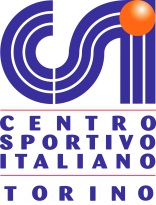 CORSO PER ARBITRICALCIO a 5/7/11area canavesepresentazione e inizio corso Martedì 28 gennaio 2014 alle ore 20.15presso la sede CSI Area CanaveseVia V. Arborio 6- IvreaIl calendario delle lezioni sarà consegnato durante l’incontro di presentazione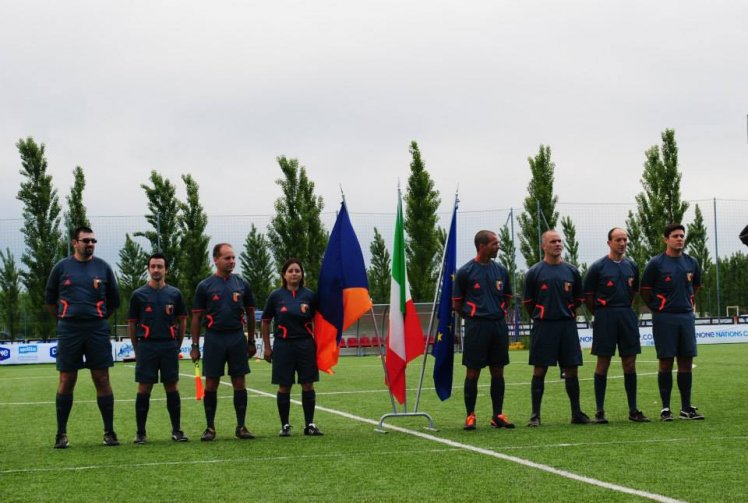 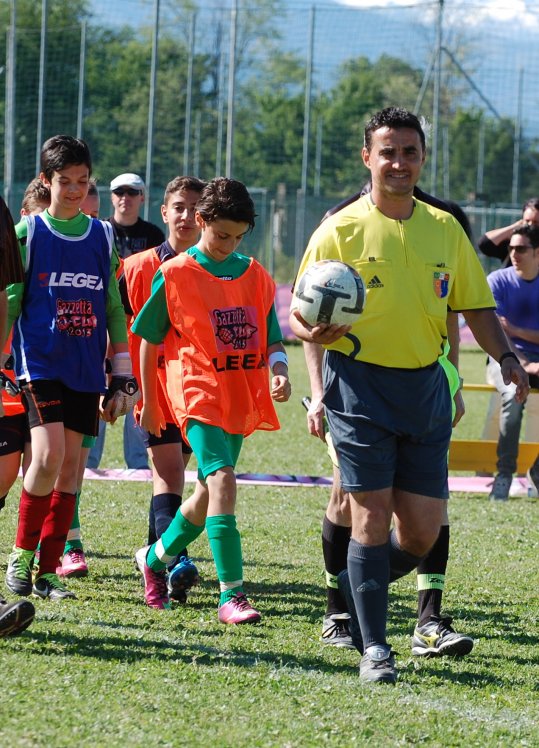        ...segui gli aggiornamenti su        WWW.CSI-TORINO.IT